9 класII розділГеологія та рельєфЗавданняПерерахуйте геологічні періоди, в яких більша частина Литви знаходилась під водою і ті, в яких переважала суша. Як це вплинуло на рельєф Литви?В якому геологічному періоді ми наразі живемо? На скільки це важливо для поверхні Литви?На якій глибині залягає кристалічний фундамент під:Клайпеда ...................................    Куршенай............................    Радвілішкес............................Укмерге................................        Молетай.......................Заповніть візитну картку найбільшого валуна Литви.Поясніть особливості названих льодовикових утворень. На карті Литви позначте форми льодовикових утворень, запишіть назви основних форм поверхні Литви, позначте найвищу і найнижчу точку у Литві. Заповніть легенду. 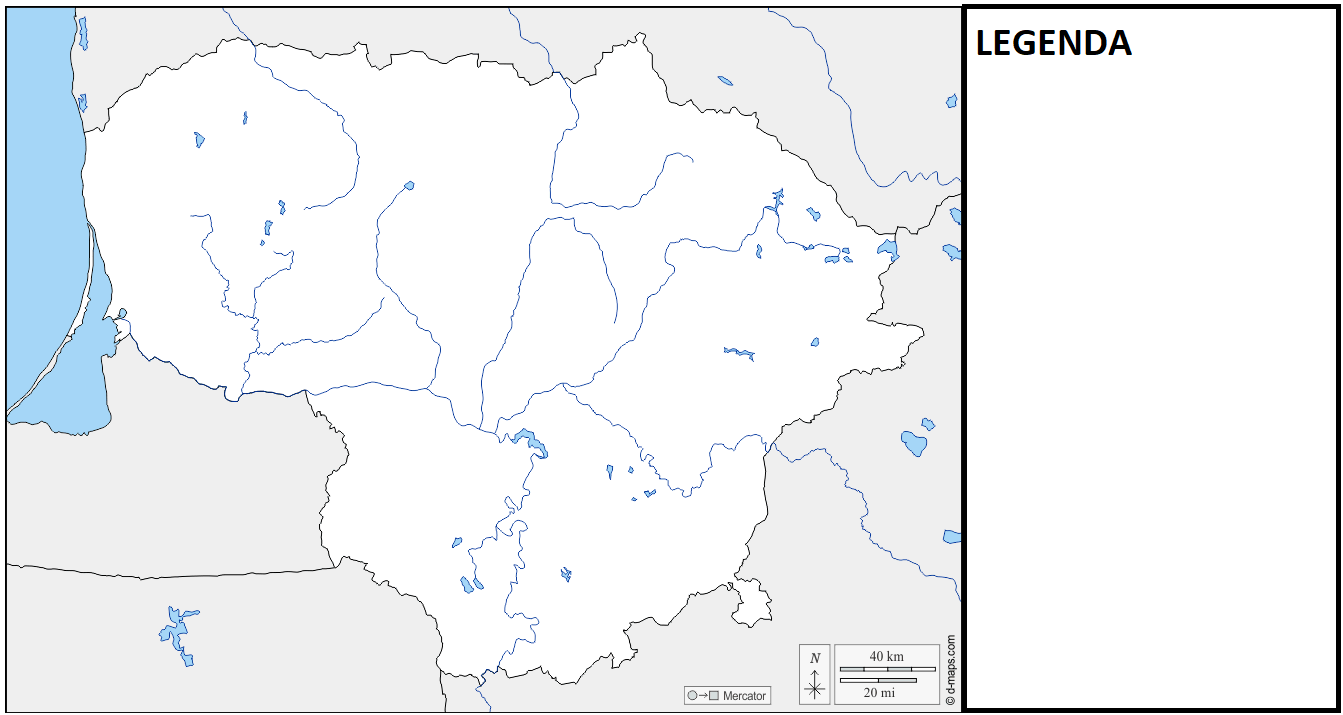 Вам запропоновано 3 різні місця проживання, де досі відбуваються процеси зміни поверхні. Назвіть, які геологічні процеси відбуваються у цих місцях і що впливає на активність цих процесів.Біржайский районПороцеси, що змінюють поверхнюЧому відбуваються ці процеси?Йодкранте- дюни на узбережжі.Пороцеси, що змінюють поверхнюЧому відбуваються ці процеси?Схили річкової долини.Пороцеси, що змінюють поверхнюЧому відбуваються ці процеси?Які корисні копалини добувають на території вашого самоврядування (або в найближчому населеному пункті)? Для чого вони використовуються? Оцініть, як проходять процеси рекультивації земель після видобутку. Корисні копалини -...........................................................................................Для чого використовуються?................................................................................................Як проходять процеси рекультивації земель ...........................................................................................................................................................................................................Позначте на карті 5 найбільш важливих корисних копалин, що видобуваються у Литві. Наведіть приклади використання корисних копалин в повсякденному житті та господарській діяльності людини.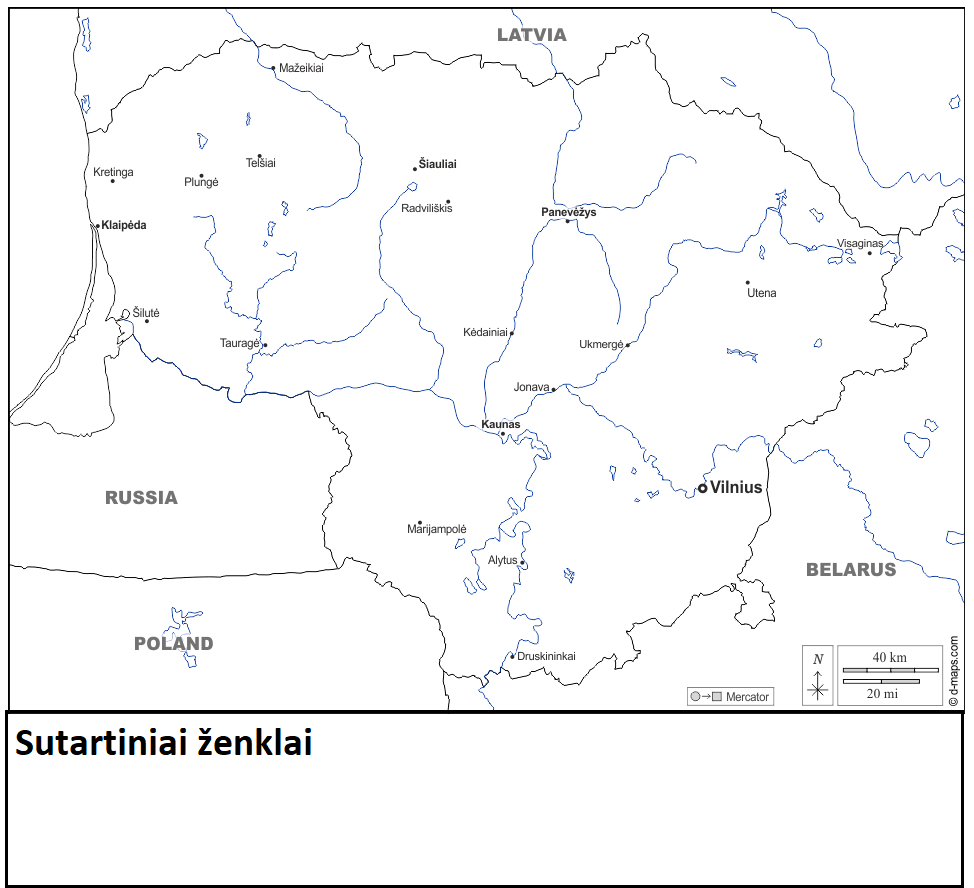 Використання корисних копалин:___________________  Використовується для__________________Використовується для__________________Використовується для__________________Використовується для_________________Використовується для Переважала водаПереважала сушаПеріодиФормування рельєфуФорма рельєфуПоверхня Яким чином сформувалась?ПрикладиМоренна височинаПісочна рівнинаМоренна рівнина